2020年12月吉林省普通高中学业考试历史试题本科目为开卷考试，试题分为第一卷（选择题）和第二卷（非选择题）两部分，共四页。全卷满分100分，答题时间为80分钟，考试结束后将本试卷和答题卡一并交回注意事项：1．考生要认真检查试题（卡）有无漏印，破损或缺页，若有，及时申请更换，否则责任自负。2．答题前，考生先将自己的姓名、考籍号、科考号和考生座位序号填写清楚，将条形码准确粘贴到“考生信息条形码粘贴区”。3.答题时，考生在答题卡上的指定区域内作答，在草稿纸、试题上答题无效。第I卷（选择题;共40分）一、选择题（本大题共20小题，每小题2分，共40分。每小题四个选项中，只有一项符合题意）1.中国古代皇帝供奉和祭祀祖先的地方称为太庙，民间供奉和祭祀祖宗的场所称为祠堂。这种现象源于我国古代的（ ）A．宗法制        B．分封制      C．世袭制        D．皇帝制2．秦朝负责执掌群臣奏章，下达皇帝诏令，监察百官的是（ ）A．丞相      B．御史大夫   C．太尉       D．郡守3．隋文帝即位后，于开皇七年（587年）设志行修谨、清平于济两科。炀帝大业二年（606年）设“进土科”，以试策取土。由此可知，隋朝实行的选官制度是（   ）A．察举制	B．科举制	C．世袭制	D．九品中正制4.李大钊说：“太平天国禁止了鸦片，却采用了宗教，不建设民国，而建设天国，这是他们失败的一个重要原因。”这段话说明太平天国（ ）A.缺乏科学理论指导                B.不能充分依靠人民C.没有彻底革命精神                D.没有实行宗教改革5．2001年7月23日北京申办2008年奥运会成功。可是一百年前（1901年）西方列强给中华民族送来一份令人不堪忍受的新世纪“贺礼”是（ ）A．八国联军侵华战争 B．洗劫北京城   C．《辛丑条约》  D．镇压义和团运动6．邓小平指出“解决民族问题，中国采取的不是民族共和国联邦制度，……我们认为（我们）这个制度比较好，适合中国的情况。”“这个制度”是指（ ）A．基层民主选举制度             B．人民代表大会制度C．民族区域自治制度             D．政治协商制度7. 热播剧《大江大河》中有这样一个场景：20世纪80年代初，从部队复员的雷东宝安排人在围墙上写上“交够国家的，留足集体的，剩下都是自己的”这样的标语。这反映了当时农村正在（ ）A. 对农业进行社会主义改造　      B. 推行人民公社体制C. 实行家庭联产承包责任制　　    D. 开展打土豪分田地8.近代以来中国人民赢得的第一次反对外来侵略完全胜利的战争是（ ）A鸦片战争   B甲午中日战争  C八国联军侵华战争   D抗日战争9．1999年12月20日，发生的促进祖国统一步伐的重大历史事件是A．全国人大发表《告台湾同胞书》	B．邓小平提出一国两制伟大构想C．香港回归祖国	       D．澳门回归祖国10．提倡民主与科学，反对专制和愚昧；提倡新道德，反对旧道德；提倡新文学，反对旧文学的思想解放运动是（ ）A．义和团运动　　B．维新变法运动   C．新文化运动　　D．五四运动11．十四世纪由意大利发端的思想解放运动之所以称之为文艺复兴，因为（ ）A．首先兴起于古代希腊罗马      B．是古代希腊罗马文化的复兴C．是资产阶级文化衰落后的复兴D．打着古代希腊罗马文化复兴的旗号来宣传资产阶级文化12．第二次工业革命前后，在发电机的理论奠基、发电机制造、电器发明等三个关键环节具有代表性的科学家依次是（ ）A．法拉第→西门子→爱迪生　　　 B．达尔文→牛顿→爱因斯坦C．瓦特→莱特兄弟→史蒂芬孙　　 D．但丁→彼特拉克→薄伽丘13．法国作家巴尔扎克的《人间喜剧》被誉为“社会百科全书”，它所代表的文学流派是（ ）A．浪漫主义文学  B．批判现实主义文学  C．印象派文学  D．社会主义文学14．“两岸之道，唯和与合，势之所趋，事之必至。期我同胞，终能秉持九二共识与汪辜会谈之谛，续写协商与对话新页。庶几可告慰先生也。”汪道涵唁辜振甫逝世电文中提及的“九二共识”是（ ）A．和平统一祖国         B．反对台独分子和国际反华势力C．加强两岸交流         D．海峡两岸均坚持一个中国原则15．孔子曾在杏坛传道授业，他向其弟子阐释的内容最有可能是（ ）A．清静无为        B．兼爱非攻     C．“仁”和“礼 ”    D．格物致知16．邓小平说：“如果六十年代以来，中国没有原子弹、氢弹，没有发射卫星，中国就不能叫有重要影响的大国，就没有现在这样的国际地位。”这说明(　　)A．中国的科技已达到世界先进水平 B．“两弹一星”研制成功具有特别重要的意义C．没有“两弹一星”就没有新中国         D．中国具有很高的国际地位17．2007年，美国《时代》周刊公布了有史以来的最佳发明家，蔡伦排名第四。蔡伦排名靠前，是因为他（ ）A．发明了指南针 B．改进了造纸术   C．发明了火药 D．改进了印刷术18．1947年，美国提出了一项经济合作计划，旨在通过大规模“援助”帮助欧洲恢复战争创伤。这一计划是（ ）A．马歇尔计划 B．“和平演变”计划 C．社会保障计划 D．“公平施政”计划19．北宋张载说“为天地立心，为生命立命”，明末清初顾炎武也说“保天下者，匹夫之贱与有责焉而矣”，与这两句话的精神内涵最为接近的是（ ）A．“己所不欲，勿施于人”   B．“苟利国家生死以，岂因祸福避趋之”C．“慎思明辨，格物致知    D．“吃饭穿衣，即是人伦物理”20．据历史资料统计，1950年，我国水稻的平均亩产只有141千克。1998年达到450克，增长了两倍多。为提高我国水稻单产作出重大贡献的科学家是（ ）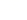 A．钱学森      B．袁隆平        C．邓稼先       D．李四光第II卷（非选择题 共60分）填空题（本大题共10小题，每空一分，共20分）21、1842年，清政府被迫与英国签订了中国近代史上第一个不平等条约——《____________》,割___________给英国。22、1905年8月中国同盟会成立，以孙中山提出的“______________，恢复中华，______________，平均地权”为政治纲领。23、解放战争时期中共发动的三大战役包括辽沈战役、____________、_____________，共歼灭或改编国民党军队一百五十多万人，国民党军队的主力基本上被消灭。24、_______年9月，第一届全国人民代表大会召开，通过了新中国第一部____________类型的宪法。25、_______年~________年，西班牙支持的航海家麦哲伦率领船队，完成了环球航行。26、1875年，瓦特研制成的_________________在工厂投入使用。它的出现大大推动了_________的发明和使用，工业革命进入一个崭新的发展阶段。27、经过二十多年的改革开放，我国已形成经济特区、________________、_________________、沿江开放港口城市、沿边开放城镇、内地省会开放城市的开放体系。28、董仲舒为适应汉武帝加强中央集权的需要，提出“春秋大一统”“______________、______________”的主张。29、元明清时期，士大夫的文人画成就最为突出。文人画集_______、_________、绘画及篆刻艺术为一体。30、新文化运动后期，俄国一声炮响，给中国送来了马克思主义。1918年李大钊发表了《___________________________》《___________________________》和《布尔什维主义的胜利》等文章宣传马克思主义。三、材料分析题（本题共20分）31.阅读下列材料，回答问题    材料一  欧洲的商人们开始直接同世界各地建立商业联系，他们把亚洲的茶叶、丝绸、瓷器、香料，非洲的黄金和象牙，美洲的黄金、白银、玉米、烟草以及欧洲的枪支、工艺品等运往各地销售，赚取丰厚利润。从此，以西欧为中心的世界市场的雏形开始出现。——人民教育出版社《历史》必修2    材料二  18世纪，英国兴起技术革新和产业重组的浪潮。工业革命由此展开，不仅在空间上逐渐扩散，而且波澜起伏、连续不断。工业革命造成了人类社会的大转型，改变了整个世界。——岳麓书社《历史》必修Ⅱ·经济成长历程    材料三  交通运输工具的变革，使得远程运输更为广泛、安全、便捷；电信工具的创新加速了商业信息的传播与交流，使得人们的跨时空联系日趋频繁和便利。世界各地的生产、流通和消费紧紧地联结在一起，人类朝着世界一体化的进程迈出了关键性的一步。——人民出版社《历史》必修第二册结合所学知识回答：（1）材料一中的现象与哪一历史事件有关？其对资本主义世界市场形成有什么作用？（6分）（2）材料二英国工业革命中最具代表性的成就是什么？它把人类带入了什么时代？（4分）（3）材料三反映的是第二次工业革命，各举一例说明其在“交通运输工具”及“电信工具”方面的成就。（4分）（4）分别简述两次工业革命对资本主义世界市场发展的主要影响。（6分）四、历史写作（本题共20分）32、“凡一代有一代之文学，楚之骚、汉之赋……唐之诗、宋之词、元之曲，皆所谓一代之文学，而后世莫能继焉者也。                                                         —王国维《宋元戏史·序》请从唐诗、宋词、明清小说等中国古代文学艺术作品成就中任选一种，完成对某一种文学成就的简介，形成历史短文。写作要求：① 以文章的形势呈现，逻辑严谨，过渡自然。②内容全面，史论结合，表达准确，语句通顺。内容包括：①能简要说明某种文学成就产生的历史背景。②能够列举一位所写文学成就的代表人物、代表作品（代表作品名称或代表诗句皆可）及文学风格特点。③能简要说明它在历史上的影响和在文学史上的地位。④简述自己参与这种学习方式的方法与体会。2020年12月吉林省普通高中学业考试历史试题参考答案及评分标准第I卷（选择题  共40分）一、选择题（本大题共2小题，每小题2分，共40分）第II卷（非选择题  共60分）二、填空题（本大题共10小题，每空1分，共20分）21、《南京条约》   香港岛       22、驱除鞑虏      创立民国23、平津战役    淮海战役       24、1954          社会主义25、1519    1522               26、改良蒸汽机    机器27、沿海开放城市  沿海开放区   28、罢黜百家   独尊儒术29、文学    书法               30、《法俄革命之比较观》《庶民的胜利》三、材料分析题（本题共20分）31．（20分） （1）新航路的开辟（2分）。它使世界联系为一个紧密的整体，促进了资本主义世界市场雏形的形成。（4分） （2）蒸汽机的发明（2分）。把人类带入到蒸汽时代。（2分） （3）汽车，飞机等（2分）；电话，电报等。（2分） （4）第一次工业革命促使资本主义世界市场初步形成（3分）； 第二次工业革命促使资本主义世界市场最终形成。（3分）四、历史写作（本题共20分）32、评分标准：答案一：唐诗：（一）背景：（共6分，每点2分）唐朝开放与繁荣的社会环境，科举考试中以诗赋为主，促进了诗歌的繁荣。南北文化是融合和中外文化的交流促进了唐诗的发展。（二）代表人物、代表作及文学风格：（共6分，任选一位诗人作答即可，其中代表人物2分，作品2分，风格特点2分）1、边塞诗：高适，岑参代表作：高适“大漠穷秋塞草腓，孤城落日斗兵稀”、岑参“四边伐鼓雪海涌，三军大呼阴山动。”；风格特点：主要描写边塞景物的雄奇壮观和军旅生活的英武豪放。山水诗：王维、孟浩然代表作：王维“江流天地外，山色有无中”、孟浩然“野旷天低树，江清月近人”；风格特点：景物如画，意境幽深，富有诗情画意。3、李白；风格特点：浪漫主义；    代表作：《早发白帝城》《蜀道难》4、杜甫；风格特点：现实主义、诗史   代表作：“三吏”“三别”5、白居易；风格特点：诗歌要反映民生疾苦，他的讽喻诗和叙事诗广为流传代表作：《新乐府》《卖炭翁》《长恨歌》等6、杜牧、李商隐； 风格特点：伤感无奈，细腻柔软。借古讽今，颓然消极。  代表作：杜牧“南朝四百八十寺，多少楼台烟雨中”、李商隐“春蚕到死丝方尽，蜡炬成灰泪始干”（三）历史上的影响和在文学史上的地位（共4分，其中地位2分，影响2分）影响：唐诗创作方式多样，题材丰富，给后世诗歌创作提供了很好是模板。地位：我国诗歌发展的最高成就。（四）简述自己参与这种学习方式的方法与体会。（共4分开放性答案有理即可得分）答案二：宋词（一）背景：（共6分，每点2分）宋代商业的发展城市的繁荣市民数量的不断增加，能过歌唱的词更适应市井生活需要（二）代表人物、代表作及文学风格：（共6分，任选一位诗人作答即可，其中代表人物2分，作品2分，风格特点2分）婉约派：柳永《雨霖铃》  李清照“花自飘零水自流，一种相思，两处闲愁”等豪放派：苏轼《念奴娇·赤壁怀古》《水调歌头·明月几时有》        辛弃疾《菩萨蛮·书江西造口壁》（三）历史上的影响和在文学史上的地位（共4分，其中地位2分，影响2分）地位：成为宋代文学的主流形式和标志影响：对后世影响很大，与唐诗并称为双绝，代表一代文学之盛（四）简述自己参与这种学习方式的方法与体会。（共4分开放性答案有理即可得分）答案三：明（清小说）（一）背景：（共6分，每点2分）①政治：专制主义中央集权进入了强化阶段②经济：手工业、商业繁荣，资本主义萌芽出现③社会阶层：市民阶层壮大，对文化作品要求趋向平民化；（二）代表人物、代表作及文学风格：（共6分，任选一位诗人作答即可，其中代表人物2分，作品2分，风格特点2分）长篇小说：《三国演义》《水浒传》《西游记》《红楼梦》文言短篇小叔集《聊斋志异》和讽刺小说《儒林外史》（三）历史上的影响和在文学史上的地位：（共4分）是中国文学的瑰宝，也是世界文学宝库中的珍品。文学世俗化，传统文化以通俗易懂的形势走进千家万户（四）简述自己参与这种学习方式的方法与体会。（共4分开放性答案有理即可得分）题号12345678910答案ABBACCCDDC题号11121314151617181920答案DABDCBBABB